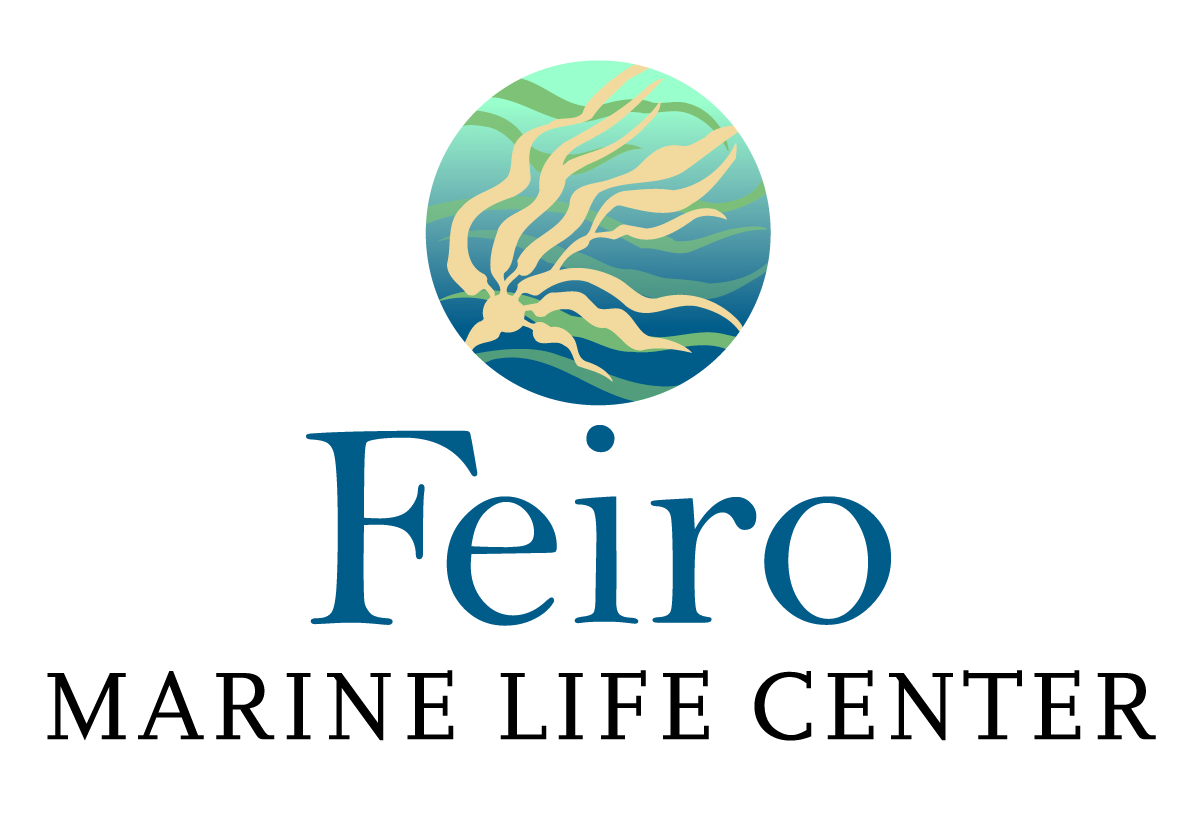 Corporate Sponsorship Benefits – Fish on the Fence Annual GalaAs an event sponsor, you not only ensure that you support our programs and exhibits, but you reach philanthropic and business leaders and potential clients through logo placement and aligned promotions. Event Supporter $100-$499 		Text recognition on program ~ 200 guests Event Sponsor $500-$4,999	Logo recognition on programLogo recognition on table cardsVerbal recognition during auctionAcknowledgement in e-newsletter in the quarter of the event (~300 households)Two complimentary tickets to eventEvent Partner $5,000+	Front page logo recognition on programLogo on all promotional and event signageVerbal recognition during auctionAttributions in event press materials including webpage, press releases, e-newsletter, etc.  One preferred placement table for up to 8 (for you to seat)